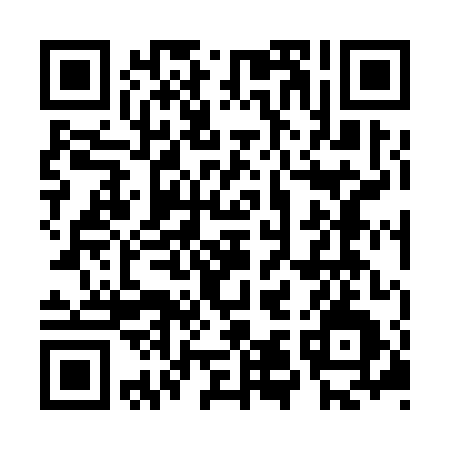 Ramadan times for Bahno, Czech RepublicMon 11 Mar 2024 - Wed 10 Apr 2024High Latitude Method: Angle Based RulePrayer Calculation Method: Muslim World LeagueAsar Calculation Method: HanafiPrayer times provided by https://www.salahtimes.comDateDayFajrSuhurSunriseDhuhrAsrIftarMaghribIsha11Mon4:334:336:2112:094:055:585:587:4012Tue4:314:316:1812:094:066:006:007:4113Wed4:284:286:1612:084:076:016:017:4314Thu4:264:266:1412:084:096:036:037:4515Fri4:244:246:1212:084:106:056:057:4716Sat4:214:216:1012:084:116:066:067:4817Sun4:194:196:0812:074:126:086:087:5018Mon4:174:176:0512:074:146:096:097:5219Tue4:144:146:0312:074:156:116:117:5420Wed4:124:126:0112:064:166:136:137:5521Thu4:094:095:5912:064:176:146:147:5722Fri4:074:075:5712:064:196:166:167:5923Sat4:044:045:5512:064:206:176:178:0124Sun4:024:025:5212:054:216:196:198:0325Mon3:593:595:5012:054:226:206:208:0526Tue3:573:575:4812:054:246:226:228:0727Wed3:543:545:4612:044:256:246:248:0828Thu3:523:525:4412:044:266:256:258:1029Fri3:493:495:4212:044:276:276:278:1230Sat3:473:475:3912:034:286:286:288:1431Sun4:444:446:371:035:297:307:309:161Mon4:414:416:351:035:317:317:319:182Tue4:394:396:331:035:327:337:339:203Wed4:364:366:311:025:337:357:359:224Thu4:334:336:291:025:347:367:369:245Fri4:314:316:271:025:357:387:389:266Sat4:284:286:241:015:367:397:399:287Sun4:254:256:221:015:377:417:419:318Mon4:234:236:201:015:387:427:429:339Tue4:204:206:181:015:397:447:449:3510Wed4:174:176:161:005:407:457:459:37